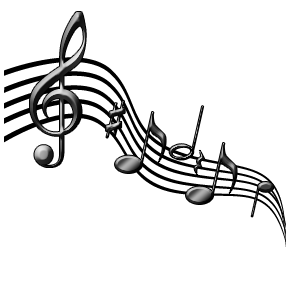 Freedom Band BoostersMay MinutesMay 12, 2014In Attendance: Shannon Dingus, Susan Bean, Scott Philben, Lisa Strother, Trace Jenkins, Mark Scheyder, Hershel Holiday, Linda Whitaker, Melanie Roukis, Toni Ballard, Nancy Dalenski, Joel Galway.Opening:  Shannon Dingus, Booster President, opened the meeting at 7:10PM.  Shannon thanked everyone for making the Jazz Cabaret.  Thanks to Toni and Susan for setting up dessert table and all families who donated desserts.    Drumline banquet went well and Willard’s did a great job of catering.  Shannon needs a few volunteers to help collect money and forms Saturday at 8:45 am.  Executive Board, minus the secretary will meet after tonight’s board meeting to review scholarship applications.Minutes Approval:  The April Minutes were presented by Lisa Strother; approved by Nancy Dalenski and seconded by Melanie Roukis.Treasurer’s Report:  Mr. Jenkins presented the April Treasurer’s Report.  The Board reviewed report.  Trace informed board that we have not received the AIA custodial fee refund yet.  Drumline and WinterGuard expenses are coming to an end.    Trace will forward expense tracking spreadsheet to board.   Question was raised regarding the handling of leftover money in student accounts.  Trace informed board that if funds are not used by the student, the funds will forward to that student’s sibling if they are involved in the band program.  If the student does not have a sibling and is a senior that money is transferred to the general fund account.  Motion to approve the report was made by Susan Bean and seconded by Hershel Holiday.VP of Operations Report:  Susan asked if we need any additional manpower for Friday and Saturday marching band tryouts.   Mr. Galway does not foresee any additional need for volunteers.  Volunteers will be cleaning out band room Friday to make room for new uniforms.  Tony will box up drumline uniforms and sent them off to auction.    Shannon and Susan will meet with Ji-Hyan Ahn to discuss spirit wear.  Shannon will talk with Diane Hill regarding mock-ups for embroidery.VP of Logistics Report:  Mark asked Mr. Galway if there was any outstanding maintenance on equipment that needs to be done.  Mr. Galway will put together list and touch base with Mark.  	FundraisingHershel reminded board to save Glory Day’s receipts.  This program runs through June 15th.  Melanie has offered to take over this program for Hershel.Kravitz donated $500 to band boosters.  Kravitz will have their logo on the concert program.Mrs. Sugg will be contact for Fruit Fundraiser.  Mark will contact Mrs. Sugg and Mark Haygood (Champe contact) regarding logistics of this fundraiser.  Board discussed idea of flyer for football games that announces fruit sale and possible table at football game to take orders for fruit sale.  Mary Ann Branch will be Poinsettia sale contactMelanie and Linda met to discuss fundraising options for the band program.  There are several areas in which they are going to focus their energy:Business SponsorshipsParent Boosters – AlumniTag DaySale Events (mattress sale, etc)Fundraising Events (Jazz Cabaret, Competitions)Scholarship Fundraiser (concert raffles, parent preview raffle)Linda presented the idea of Charity Mania.  She will send information to Mr. Galway and he will submit to Mr. Fulton for possible fundraiser the 1st two weeks of band camp.Linda and Melanie also would like to sell space on the Marching Band Trailer.  The trailer is extremely dirty and needs a really good cleaning before this can happen.  Board discussed idea of using magnetic logos from sponsors instead of a permanent logo.Mr. Galway’s Report: Marching band uniforms are in.  Old uniforms will be red-tagged and returned.  Spring Concert is this Thursday and two local politicians will be making a presentation to the Freedom High School Band.  All new concert attire has also arrived.  There is a need for pant hangers.  Melanie will check with her drycleaner to ask for donation of hangers.  There are approximately 138 kids interested in band classes next year.    Seniors are to dry clean their formal concert attire and return it to the school.  Other New Business:  NO REPORTImportant Dates:Spring Concert – May 15thMarching Band Tryouts – May 16th-May 17thGraduation – June 15thClosing Remarks: Motion to close meeting made by Scott Philben at 8:28 pm., seconded by Susan Bean.  The next Board meeting is scheduled for Monday, June 9th, 2014 at 7 p.m.Respectfully Submitted by Lisa Strother, Secretary